FEEDILYNFEEDILYN.365817@2freemail.com 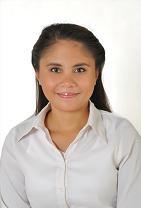 OBJECTIVESTo be a part of a competitive organization to which I can contribute my knowledge and skills as well as to gain experience for the advancement and development of my potential and ability. Learn to develop and improve my personal and professional being for the company growth.TRAININGSOn Job Training – Municipality of KiblawanKiblawan, Davao Del Sur March 2012 to May 2012QUALIFICATIONCOMPUTER HARDWARE SERVICINGPhilippine International Technological School- Philippines Mach 2012SKILLSCommunication SkillsStrong Interpersonal RelationshipComputer SkillsProficient in Microsoft Office (Word, Excel, PowerPoint)Operate a Personal ComputerParticipate in Workplace CommunicationOther SkillsGreat customer service.o	Encoder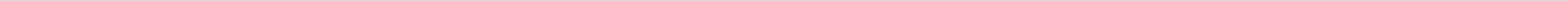 1 | P a g eEMPLOYMENT HISTORYSales Executive – Life Optics LLCAl Garhoud, Dubai UAEJanuary 2014 to January 2016Job DescriptionMaintain cleanliness and undusted each item before displaying.Report the sales from previous days and deposited in the bank.Cashiering and invoicing.Greet the customer warmly and answering the phone calls.Inventory daily and monthly to prevent lost and always being vigilant.Explained the customers regarding the frame, style and design appropriate to their taste.Sales Assistant – Lucky Circle CorporationDavao CityApril 2012 to August 2013Job DescriptionGreet customer warmly and help to choose undoubted customer.Customer service highly priority to make them feel special.Cashiering and invoicing.Prepare manager’s check to deposit the sales.Inventory daily and monthly to prevent lost and always being vigilant.Great teamwork.References: Available upon request.2 | P a g e